МКУК «Первомайская поселенческая библиотека»Структурное подразделение: детская библиотека10.03.2020В рамках программы «Детство на страницах книг»Литературная гостиная: «Смех – дело серьезное» Приняли участие: школа №15; 4 класс «В»,преподаватель Ласточкина Е. Н.зав. библиотекой школы № 15 Меркулова Т. А.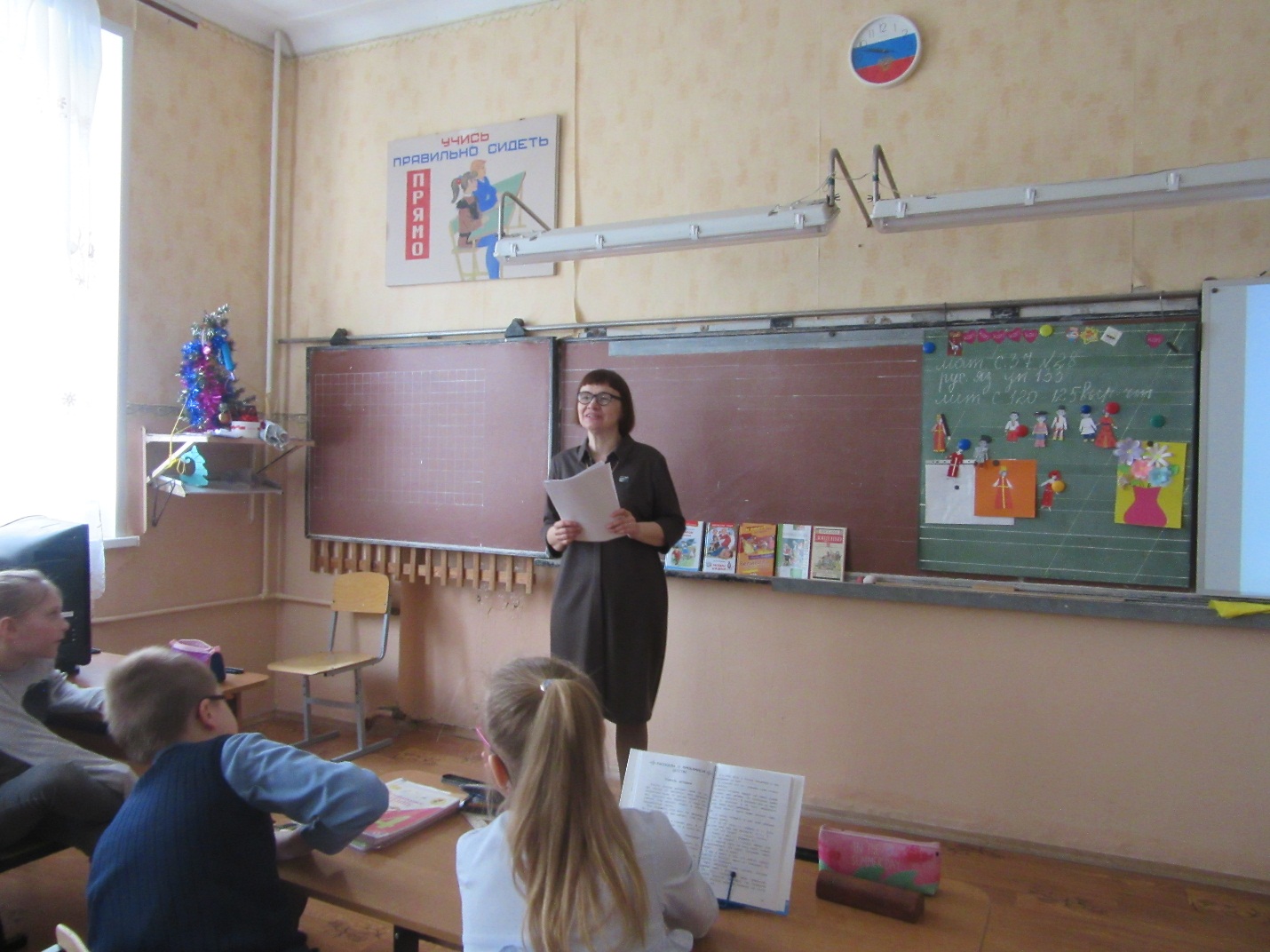 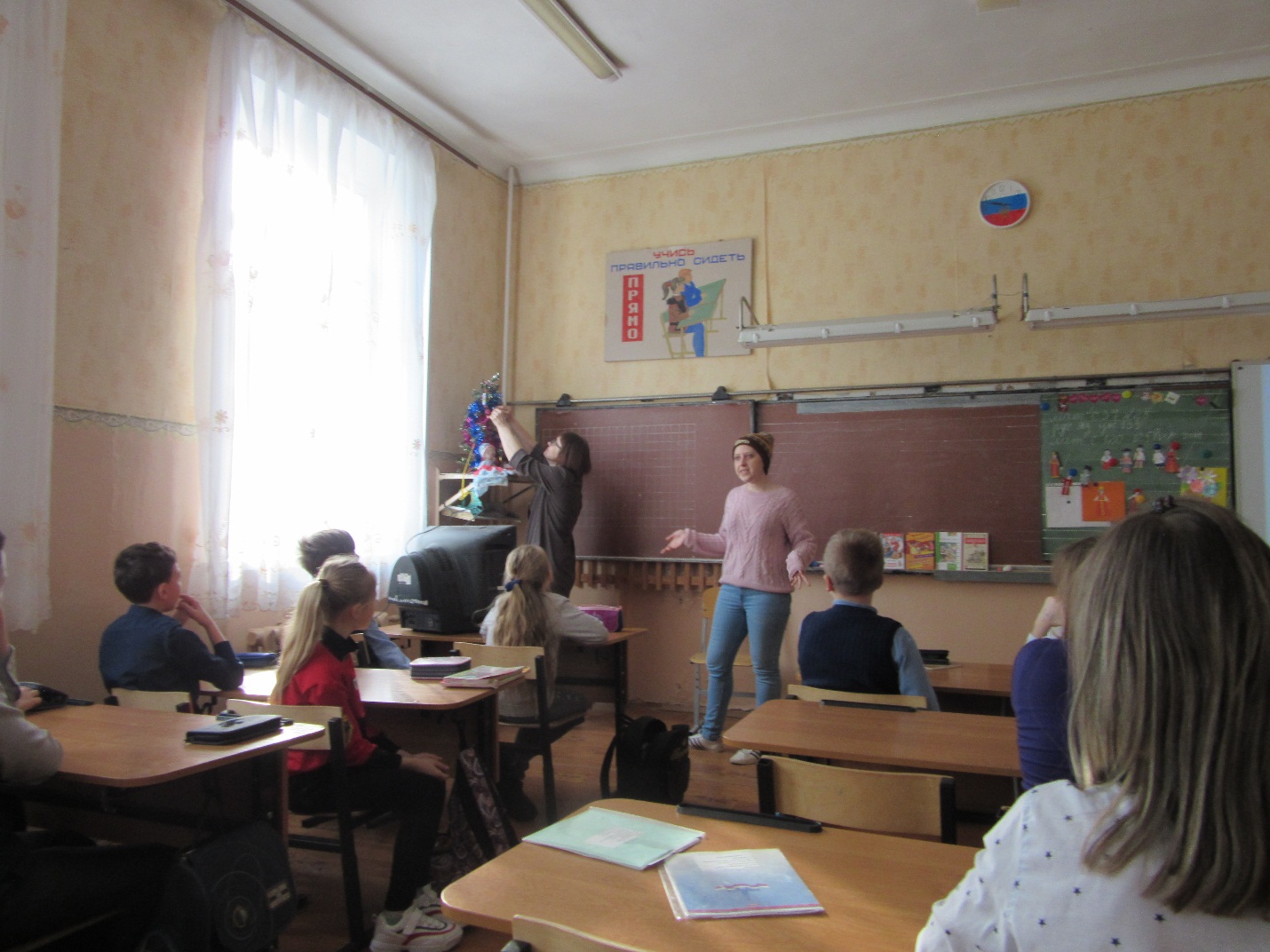 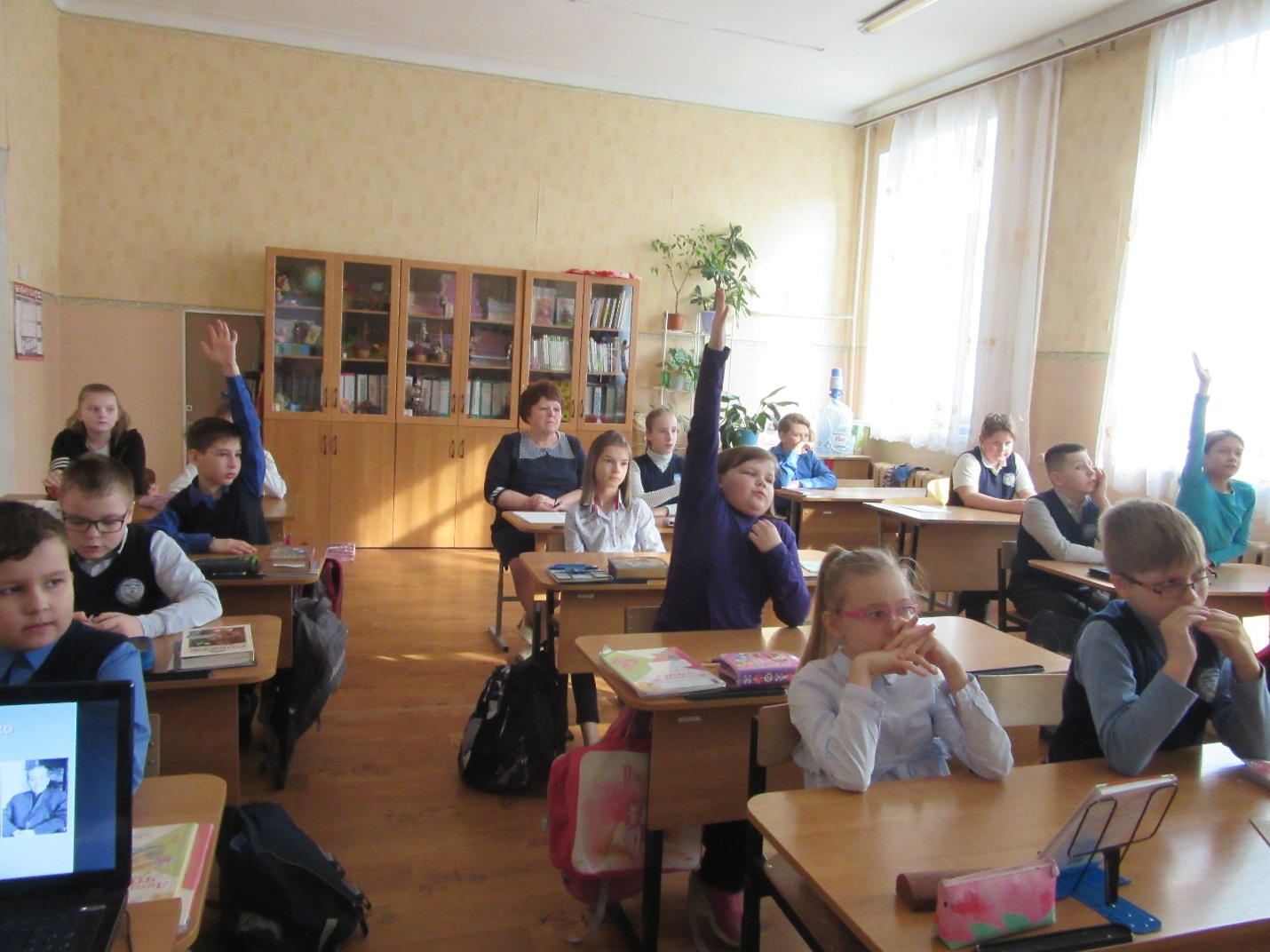 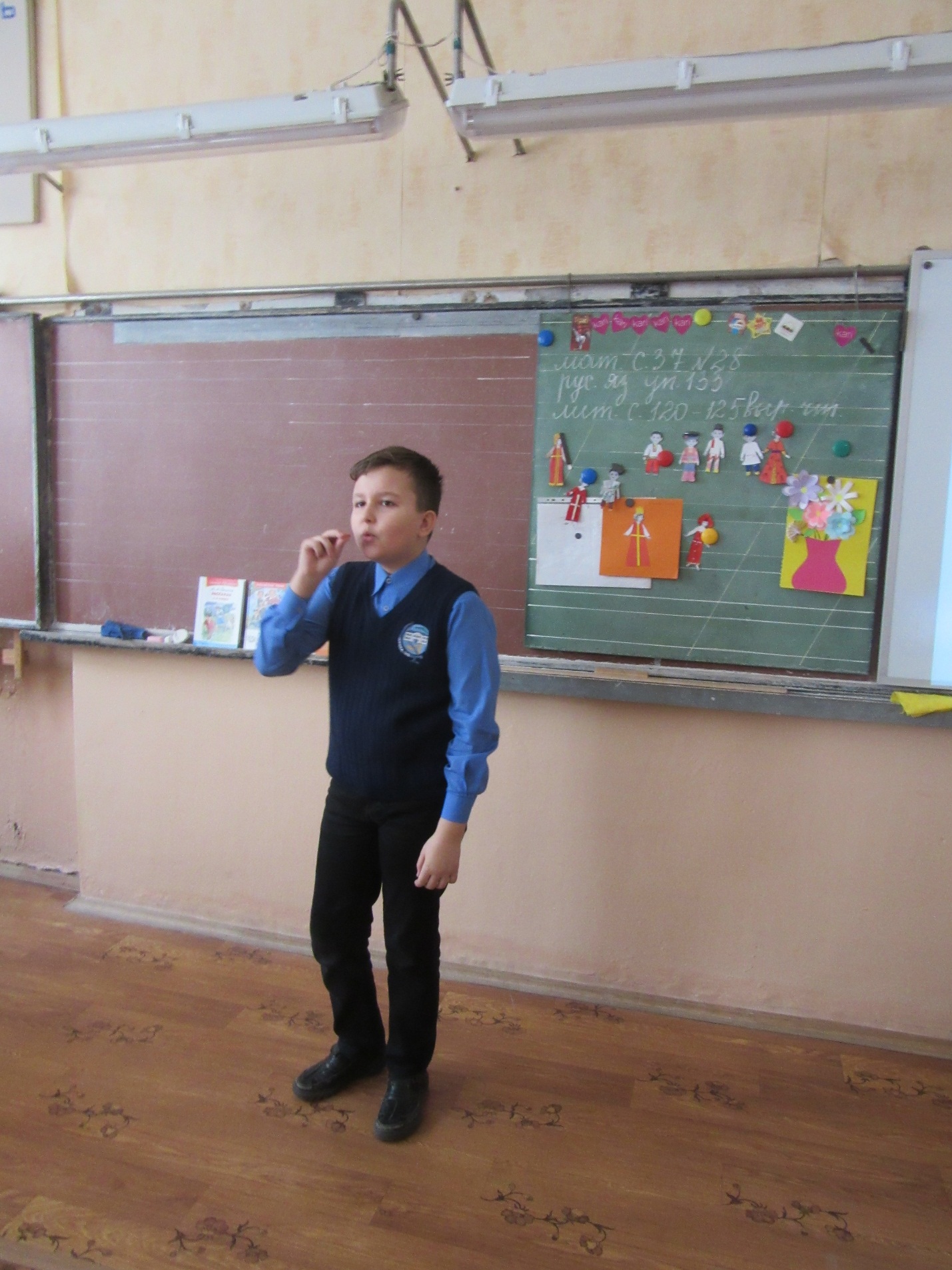 